Załącznik nr 3 do IWZ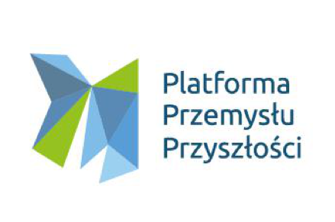 Zamawiający:Fundacja Platforma Przemysłu Przyszłościul. Kazimierza Pułaskiego 6/1026-600 RadomJa/my niżej podpisani:…………………………………………………………………………………………………(imię, nazwisko, stanowisko/podstawa do reprezentacji)działając w imieniu i na rzecz: ................................................................................................................................................................................................................................................................(pełna nazwa/firma, adres, w zależności od podmiotu: NIP/PESEL, KRS/CEiDG)ubiegając się o udzielenie zamówienia publicznego na:przygotowanie oraz realizację warsztatów budujących świadomość związaną z przemysłem przyszłościskładam/y następujące oświadczenia  informacje:Oświadczenie wykonawcy składane na podstawie art. 25a ust. 1 ustawy z dnia 29 stycznia 2004 r. Prawo zamówień publicznych (dalej jako: ustawa Pzp), DOTYCZĄCE SPEŁNIANIA WARUNKÓW UDZIAŁU W POSTĘPOWANIU INFORMACJA DOTYCZĄCA WYKONAWCY:Oświadczam, że spełniam warunki udziału w postępowaniu określone przez zamawiającego w zakresie opisanym w Rozdziale 4 pkt 4.2 Istotnych Warunków Zamówienia.…………….……. (miejscowość), dnia ………….……. r. 							…………………………………………(podpis)INFORMACJA W ZWIĄZKU Z POLEGANIEM NA ZASOBACH INNYCH PODMIOTÓW: Oświadczam, że w celu wykazania spełniania warunków udziału w postępowaniu, określonych przez zamawiającego w zakresie opisanym w Rozdziale 4 pkt 4.2 Istotnych Warunków Zamówienia polegam na zasobach następującego/ych podmiotu/ów: …………………………………………………………………………………………………..……………………………………………………………………………………………………………….……………………………………………………………………………………, w następującym zakresie: ………………………………………………………………………………………………..………………………………………………………………………………………………… (wskazać podmiot i określić odpowiedni zakres dla wskazanego podmiotu). …………….……. (miejscowość), dnia ………….……. r. 							…………………………………………(podpis)OŚWIADCZENIE DOTYCZĄCE PODANYCH INFORMACJI:Oświadczam, że wszystkie informacje podane w powyższych oświadczeniach są aktualne i zgodne z prawdą oraz zostały przedstawione z pełną świadomością konsekwencji wprowadzenia zamawiającego w błąd przy przedstawianiu informacji.…………….……. (miejscowość), dnia ………….……. r. 							…………………………………………  (podpis)